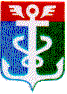 РОССИЙСКАЯ ФЕДЕРАЦИЯПРИМОРСКИЙ КРАЙ
 КОНТРОЛЬНО-СЧЕТНАЯ ПАЛАТА
 НАХОДКИНСКОГО ГОРОДСКОГО ОКРУГА692904 Приморский край, г.Находка, Находкинский пр-т,14тел.(4236) 69-92-89, 69-21-48 E-mail: ksp@ksp-nakhodka.ruЗАКЛЮЧЕНИЕКонтрольно-счётной палаты Находкинского городского округа по результатам проверки отчёта администрации НГО об исполнении местного бюджета за 9 месяцев 2023 года.I. Общие положения.Исполнение бюджета Находкинского городского округа за 9 месяцев 2023 года осуществлялось в соответствии с решением Думы Находкинского городского округа от 21.12.2022 № 48-НПА «О бюджете Находкинского городского округа на 2023 год и плановый период 2024 и 2025 годов» (в редакции от 27.09.2023 № 168-НПА), согласно которому доходы на 2023 год были предусмотрены в сумме 6 202 117,75 тыс. рублей, расходы – 6 376 940,40 тыс. рублей, дефицит бюджета – 174 822,65 тыс. рублей.Отчёт об исполнении бюджета Находкинского городского округа за 9 месяцев 2023 года представлен в Контрольно-счётную палату Находкинского городского округа и.о. главы Находкинского городского округа Г.В. Краснощековым 09.11.2023г. (вх.                     № 11.2023/300) согласно ст. 264.2 Бюджетного Кодекса РФ в срок, установленный ст.27 решения Думы НГО от 09.08.2017 № 1217-НПА «О бюджетном процессе в Находкинском городском округе».Плановые назначения и исполнение бюджета за 9 месяцев 2023г. в сравнении с исполнением за 9 месяцев 2022 года представлены в таблице 1:       Таблица 1                                                                                                                                      тыс. рублейЗа отчётный период 2023 года в доходы местного бюджета поступило 4 288 029,33 тыс. рублей, что на 544 917,62 тыс. рублей больше, чем за аналогичный период прошлого года. Кассовые расходы увеличились на 306 398,68 тыс. рублей и составили 4 107 237,36 тыс. рублей. Превышение доходов над расходами за 9 месяцев 2023 года составило 238 518,94 тыс. рублей.По данным отчёта об исполнении бюджета, муниципальный долг на 01.10.2023г. составил 122 617,99 тыс. рублей. II. Исполнение доходной части местного бюджета.За 9 месяцев 2023 года в доходы местного бюджета поступило 4 288 029,33 тыс. рублей, исполнение к году составило 69,14%.Поступление доходов за 9 месяцев 2023 года увеличилось на 544 917,62 тыс. рублей, по сравнению с аналогичным периодом 2022 года.Собственные доходы за 9 месяцев 2023 года (налоговые и неналоговые) поступили в сумме 1 806 111,83 тыс. рублей, что на 91 551,59 тыс. рублей больше, чем за соответствующий период 2022 года. Исполнения к году составило 75,37%. За 9 месяцев 2022 года собственные доходы поступили в сумме 1 714 560,24 тыс. рублей.Налоговые и неналоговые доходы в структуре доходов составили 42,12%, за аналогичный период 2022 года – 45,81%.Безвозмездные поступления за 9 месяцев 2023 года составили 2 481 917,50 тыс. рублей, что на 453 366,03 тыс. рублей больше, чем за соответствующий период 2022 года. Исполнение к году - 65,21%, и в структуре доходов безвозмездные поступления составили 57,88%.  За 9 месяцев 2022 года безвозмездные поступления составили 2 028 551,47 тыс. рублей, что в структуре доходов составляло 54,19%.Налоговые доходыНалоговые доходы в структуре всех доходов составили 29,93% и исполнены на 69,59% к году, при годовых назначениях 1 844 317,00 тыс. рублей поступило 1 283 475,70 тыс. рублей, в том числе по видам налогов (таблица 2):				Таблица 2                                                                                                                                        тыс. рублей                                                 В структуре собственных доходов налоговые платежи занимают наибольший удельный вес – 71,06%, в том числе наиболее крупные местные налоги: налог на доходы физических лиц - 57,57%, земельный налог - 6,01%. План по налоговым доходам выполнен на 69,59% к годовым назначениям. По сравнению с аналогичным периодом 2022 года получено налогов меньше на               198 761,47 тыс. рублей, в основном за счет снижения поступлений налогов на совокупный доход (на 220 319,83 тыс. рублей) и налогов на имущество (на 69 802,20 тыс. рублей). Поступления НДФЛ, акцизов и государственной пошлины за 9 месяцев 2023 года увеличилось по сравнению с аналогичным периодом 2022 года.Неналоговые доходы.Неналоговые доходы поступили в сумме 522 636,13 тыс. рублей (94,68% к плану), в том числе по видам доходов (таблица 4):Таблица 4						                                                         тыс. рублейЗа 9 месяцев 2023 года поступление неналоговых доходов по сравнению с аналогичным периодом прошлого года увеличилось на 290 313,06 тыс. рублей (124,96%). В разрезе неналоговых доходов наибольший удельный вес в собственных доходах составляют «Доходы от продажи материальных и нематериальных активов» - 15,84%. За 9 месяцев 2023 года сумма поступлений этой группы доходов увеличилась, по сравнению с аналогичным периодом 2022 года (на 241 612,98 тыс. рублей). В прошлом году эти доходы составляли 2,6% собственных доходов бюджета НГО.За 9 месяцев 2023 года увеличились поступления прочих неналоговых доходов на       39 502,97 тыс. рублей (по сравнению с аналогичным периодом 2022 года). Анализ прочих неналоговых доходов, в сравнении с 2022 годом, представлен в таблице 5. Таблица 5тыс. рублейБезвозмездные перечисления.Решением Думы Находкинского городского округа от 27.09.2023 № 168-НПА на 2023 год доходы по группе «Безвозмездные поступления» предусмотрены в объёме                          3 805 808,75 тыс. рублей.   Фактически «Безвозмездные поступления» за отчётный период составили 2 481 917,50 тыс. рублей или 65,21% к годовому плану, что на 453 366,03 тыс. рублей больше, чем за 9 месяцев 2022 года.Доля «безвозмездных поступлений» в общем объёме поступивших доходов составляет 57,88%. В структуре безвозмездных поступлений из вышестоящего бюджета, основной удельный вес занимают средства в виде субвенций - 51,48% (1 277 585,43 тыс. рублей). 	Доходы по группе «Безвозмездные поступления» представлены в таблице 6.  Таблица 6                                                                                                                                          тыс. рублей                                                                             III. Исполнение расходной части местного бюджетаОсновные итоги исполнения местного бюджета по расходам за 9 месяцев 2023 года представлены в таблице 7:Таблица 7                                                                                                                                          тыс. рублей                   Общие плановые назначения по расходам бюджета Находкинского городского округа на 2023 год в отчете об исполнении бюджета НГО за 9 месяцев 2023 года соответствуют показателям, утвержденным решением Думы НГО от 27.09.2023 № 168-НПА. При этом, по пяти разделам из одиннадцати плановые назначения расходов по отчету не соответствует плановым показателям, утвержденным решением Думы НГО. Кассовое исполнение за 9 месяцев 2023 года составило 4 107 237,36 тыс. рублей или 64,41% к годовому плану, утверждённому решением Думы НГО от 27.09.2023 № 168-НПА. За 9 месяцев 2023 года расходов исполнено больше на 306 398,68 тыс. рублей, чем за аналогичный период 2022 года.  Практически все разделы (кроме 0200 «Национальная оборона» и 0800 «Культура и кинематография») профинансированы на уровне меньше 70% к годовому плану по решению Думы НГО.На 2023 год в бюджете Находкинского городского округа было запланировано 193 947,06 тыс. рублей на реализацию 4 национальных проекта: «Жилье и городская среда», «Демография», «Культура» и «Образование». За 9 месяцев 2023 года на реализацию национальных проектов исполнено расходов в сумме 168 117,58 тыс. рублей или 86,68% назначений, в том числе: из федерального бюджета - 133 822,44 тыс. рублей (79,60% всех расходов на нац. проекты), из краевого бюджета – 21 556,56 тыс. рублей (12,82%), из местного бюджета – 12 738,58 тыс. рублей (7,58%).На реализацию мероприятий долгосрочного плана комплексного социально-экономического развития Находкинского городского округа в бюджете на 2023 год было предусмотрено 735 681,96 тыс. рублей по 4 направлениям в областях: туризма, образования, физкультуры и спорта, благоустройства. За 9 месяцев 2023 года профинансированы расходы в сумме 485 675,07 тыс. рублей или 66,02% годовых назначений по направлениям:в области туризма – 179 476,14 тыс. рублей или 36,95% общих расходов на данные мероприятия,в области образования – 14 176,82 тыс. рублей или 2,92%, в области физкультуры и спорта – 185 881,72 тыс. рублей или 38,27%,в области благоустройства – 106 140,39 тыс. рублей или 21,85%. Расходы исполнены за счет федерального бюджета – 479 242,45 тыс. рублей (98,68% всех расходов на вышеназванные мероприятия), за счет местного бюджета – 6 432,62 тыс. рублей (1,32%).Структура расходов   Исполнение кассовых расходов за 9 месяцев 2023 года в сравнении с аналогичным периодом 2022 года представлено в таблице 8. Таблица 8По восьми разделам из одиннадцати расходы увеличены по отношению к аналогичному периоду 2022 года, в том числе существенно увеличены по разделам: «Жилищно-коммунальное хозяйство» - на 71 782,85 тыс. рублей, «Образование» - на 177 564,41 тыс. рублей, «Культура и кинематография» - на 57 745,07 тыс. рублей и «Физическая культура и спорт» - на 54 974,29 тыс. рублей. Снижены расходы по трем разделам, в том числе существенно снижены по разделу «Национальная безопасность и правоохранительная деятельность» на 69 421,41 тыс. рублей.Использование ассигнований дорожного фондаРешением Думы НГО от 27.09.2023 № 168-НПА «О бюджете Находкинского городского округа на 2023 год и плановый период 2024 и 2025 годов» объем дорожного фонда на 2023 год определен в размере 447 928,25 тыс. рублей.Использование средств дорожного фонда представлено в подразделе 0409 «Дорожное хозяйство (дорожные фонды)» раздела 0400 «Национальная экономика». За 9 месяцев 2023 года израсходовано средств дорожного фонда в размере 202 860,73 тыс. рублей (45,29% объема дорожного фонда, запланированного решением Думы НГО от 27.09.2023 № 168-НПА), в том числе на:- капитальный ремонт, ремонт и содержание автомобильных дорог общего пользования – 148 677,17 тыс. рублей;- проектирование, строительство (реконструкция) сети автомобильных дорог общего пользования и искусственных сооружений на них – 47 145,60 тыс. рублей;- обеспечение транспортной безопасности объектов автомобильного транспорта и дорожного хозяйства – 7 037,95 тыс. рублей.Социально-культурная сфера.Расходы на социально-культурную сферу за 9 месяцев 2023 года, в соответствии с назначениями по решению Думы НГО от 27.09.2023 № 168-НПА, предусмотренные на 2023 год в сумме 4 119 440,86 тыс. рублей, представлены в таблице 9:Таблица 9                                                                                                                                    тыс. рублейКассовые расходы по разделам социально-культурной сферы за 9 месяцев 2023 года составили 2 741 676,55 тыс. рублей, процент исполнения к плану года, утвержденного решением Думы НГО от 27.09.2023 № 168-НПА – 66,55%. По сравнению с аналогичным периодом 2022 года, расходов произведено больше на 281 874,96 тыс. рублей.Расходы на социальную сферу за 9 месяцев 2023 года составили 66,75% в общем объёме произведённых расходов, за аналогичный период 2022 года расходы составляли 64,7%.Расходы бюджета по ведомственной структуреРасходы бюджета по ведомственной структуре за 9 месяцев 2023 года в разрезе главных распорядителей бюджетных средств представлены в таблице 10.Таблица 10                                                                                                                                          тыс. рублей                   Исполнение расходов местного бюджета за 9 месяцев 2023 года в рамках муниципальных программБюджет Находкинского городского округа по расходам на 2023 год был сформирован на 84,49% в структуре муниципальных программ. Объём исполненных расходов по муниципальным программам составил 3 464 450,99 тыс. рублей или 84,35% всех произведённых расходов за 9 месяцев 2023 года.Исполнение бюджета по программным и непрограммным расходам и их доля в общей сумме исполненных расходов бюджета НГО за 9 месяцев 2023 года по разделам представлены в таблице 10.Таблица 10                                                                                                                                    тыс. рублейПлановые назначения и исполнение бюджета НГО за 9 месяцев 2023 года в разрезе муниципальных программ (подпрограмм) представлены в таблице 11.Таблица 11			 тыс. рублейПлановые назначения по муниципальным программам на 2023 год по отчету соответствуют показателям, утвержденными решением Думы НГО от 27.09.2023 № 168-НПА. Исполнение расходов на мероприятия муниципальных программ за 9 месяцев 2023 года составило 64,30% (3 464 450,99 тыс. рублей) плановым назначениям, утвержденными решением Думы НГО. Непрограммные мероприятия за 9 месяцев 2023 года составили 15,65% всех расходов (642 786,37 тыс. рублей).  IV. Муниципальный долг.На начало отчетного периода (01.01.2023г.) муниципальный долг составлял 85 000,00 тыс. рублей. На 01.10.2023 года задолженность по кредитам увеличилась на 37 617,99 тыс. рублей и составила 122 617,99 тыс. рублей. За пользование кредитными ресурсами за 9 месяцев 2023 году выплачено 1 465,80 тыс. рублей или 11,92% от плановых бюджетных назначений по решению Думы НГО от 27.09.2023 № 168-НПА.V. Анализ кредиторской задолженности.На 01.10.2023 года просроченная кредиторская задолженность отсутствует. На 01.10.2022 года просроченная кредиторская задолженность также отсутствовала.VI. Резервный фонд администрации Находкинского городского округа.В бюджете НГО на 2023 год решением Думы НГО от 21.12.2022 № 48-НПА в разделе 0100 «Общегосударственные вопросы» по подразделу 0111 «Резервные фонды» были запланированы расходы в сумме 23 100,00 тыс. рублей. В течении отчетного периода сумма резервных средств изменялась решениями Думы НГО пять раз. Размер резервного фонда в 2023 году составил 50 905,31 тыс. рублей. На 01.10.2023 года из резервного фонда администрации НГО по распоряжениям администрации НГО было выделено 23 625,62 тыс. рублей. Направленные средства отражены на соответствующих расходам разделам и подразделам бюджетной классификации. В соответствии с приложением «Отчет об использовании бюджетных ассигнований резервного фонда администрации Находкинского городского округа» к отчету об исполнении бюджета НГО за 9 месяцев 2023 года, из резервного фонда администрации Находкинского городского округа произведены фактические расходы в размере 8 627,30 тыс. рублей, в том числе:- 3 000,00 тыс. рублей на оказание единовременной материальной помощи членам семей военнослужащих, лиц, проходивших службу в войсках национальной гвардии РФ и имеющих специальное звание полиции, лиц, заключивших контракт о пребывании в добровольческом формировании, погибших (умерших) в результате участия в СВО,- 2 084,03 тыс. рублей на обеспечение бесплатным горячим питанием обучающихся в МОУ, а также расходов за присмотр и уход за детьми, чьи родители (законные представители) призваны на военную службу по мобилизации в ВС РФ,- 515,00 тыс. рублей на возмещение расходов индивидуальным предпринимателям и юридическим лицам, связанных с осуществлением перевозки автомобильным транспортом лиц, призванных на военную службу по мобилизации.- 146,40 тыс. рублей на пополнение резерва материальных ресурсов для ликвидации ЧС на территории НГО,- 175,17 тыс. рублей на пополнение резерва материальных ресурсов в целях гражданской обороны на территории НГО,- 706,70 тыс. рублей на ликвидацию последствий ЧС природного характера на территории НГО,- 2 000,00 тыс. рублей на проведение аварийно-восстановительных по объектам, поврежденным в результате ЧС природного характера на территории НГО. 	Выводы:1. Отчёт об исполнении бюджета Находкинского городского округа за 9 месяцев 2023 года представлен в Контрольно-счётную палату НГО главой Находкинского городского округа 09.11.2023г. (Распоряжение от 09.11.2023 № 585-р, сопроводительное письмо от 09.11.2023 исх. №1.31-6259), что соответствует ст.27 решения Думы НГО от 09.08.2017 № 1217-НПА «О бюджетном процессе в Находкинском городском округе». Утверждённые решением Думы НГО от 21.12.2022 № 48-НПА «О бюджете Находкинского городского округа на 2023 год и плановый период 2024 и 2025 годов» (в редакции от 27.09.2023 № 168-НПА), плановые назначения на 2023 год по доходам составляют 6 202 117,75 тыс. рублей, по расходам - 6 376 940,40 тыс. рублей, дефицит бюджета - 174 822,65 тыс. рублей.Годовые показатели расходной части бюджета Находкинского городского округа по отчёту за 9 месяцев 2023 года соответствуют показателям решения Думы НГО от 27.09.2023 № 168-НПА. За отчётный период в доходы местного бюджета поступило 4 288 029,33 тыс. рублей или 69,14% утвержденных плановых назначений.Доля налоговых и неналоговых доходов местного бюджета в общем объёме доходов составила 42,12% (1 806 111,83 тыс. рублей), безвозмездных поступлений из вышестоящих бюджетов – 57,88% (2 481 917,50 тыс. рублей).Кассовое исполнение расходов за отчетный период составило – 4 107 237,36 тыс. рублей. По всем разделам функциональной классификации расходов местный бюджет исполнен на 64,41% к годовому плану, утверждённому решением Думы НГО от 27.09.2023 № 168-НПА.      Наиболее полно к уточнённому годовому плану (свыше 70%) профинансированы расходы по двум разделам: «Национальная оборона» - 76,78%, «Культура, кинематография» - 73,83%. За 9 месяцев 2023 года израсходовано средств дорожного фонда в размере 202 860,73 тыс. рублей или 45,29% запланированного объема дорожного фонда.Доля расходов на социально-культурную сферу в отчётном периоде составила 66,75% (2 741 676,55 тыс. рублей). Основные расходы (2 002 773,32 тыс. рублей) произведены по разделу «Образование».За 9 месяцев 2023 года на реализацию 4 национальных проектов исполнено расходов в сумме 168 117,58 тыс. рублей или 86,68% годовых назначений.На реализацию мероприятий долгосрочного плана комплексного социально-экономического развития Находкинского городского округа профинансированы расходы в сумме 485 675,07 тыс. рублей или 66,02% назначений.По итогам исполнения местного бюджета за 9 месяцев 2023 года превышение доходов над расходами составило 180 791,97 тыс. рублей.Объём исполненных расходов по муниципальным программам составил                       3 464 450,99 тыс. рублей или 84,35% всех произведённых расходов за 9 месяцев 2023 года.Муниципальный долг по состоянию на 01.10.2023 года составил 122 617,99 тыс. рублей. Просроченная кредиторская задолженность по состоянию на 01.10.2023 года отсутствовала.За 9 месяцев 2023 года из резервного фонда администрации Находкинского городского округа использовано 8 627,30 тыс. рублей. Заключение.По результатам проверки отчёта об исполнении бюджета Находкинского городского округа за 9 месяцев 2023 года, а также на основании изложенных в настоящем заключении фактов, Контрольно-счётная палата Находкинского городского округа подтверждает достоверность отчёта об исполнении бюджета Находкинского городского округа за 9 месяцев 2023 год в представленном виде.Предложение:Контрольно-счетная палата Находкинского городского округа предлагает Думе Находкинского городского округа при рассмотрении проекта отчёта об исполнении бюджета Находкинского городского округа за 9 месяцев 2023 год учесть данное заключение. Председатель Контрольно-счетной палаты Находкинского городского округа		                                                   Д.С. МалявинЗаместитель председателя КСП НГО                                                           И. В. КарабановаНаименование показателяПлановые назначения на 2023 год,Решение Думы от 27.09.2023 № 168-НПАИсполнено за 9 месяцев 2023 года% исполнения к Решению Думы от 27.09.2023№ 168-НПАИсполнено за 9 месяцев 2022 годаОтклонения с 2022 годом (гр.3-гр.5)123456Доходы всего:6 202 117,754 288 029,3369,143 743 111,71+544 917,62-Собственные2 396 309,001 806 111,8375,371 714 560,24+91 551,59-Безвозмездныепоступления3 805 808,752 481 917,5065,212 028 551,47+453 366,03Расходы6 376 940,404 107 237,3664,413 800 838,68+306 398,68Профицит (+), дефицит (-)-174 822,65+180 791,97 --57 726,97+238 518,94Источники финансирования дефицита бюджета:174 822,65-180 791,97-57 726,97-238 518,94-получение кредитов от кредитных организаций707 766,00283 999,9840,13138 000,00+145 999,98-погашение кредитов кредитным организациям-545 235,98-284 999,9852,27-91 500,00-193 499,98-получение бюджетных кредитов260 648,98260 648,98100,000,00+260 648,98-погашение бюджетных кредитов-344 648,98-222 030,9964,420,00-222 030,99-увеличение финансовых активов за счет средств автономных и бюджетных учреждений0,000,00-20 000,00-20 000,00-изменение остатков средств96 292,63-218 409,96--8 773,03-209 636,93№НаименованиепоказателейНазначенона 2023 годРешение Думы от 27.09.2023 № 168-НПАИсполнено на 01.10.2023г.%испол-ненияУд.вес  в собст-венныхдоходах (%)Исполненона 01.10.2022г.Отклонения с 2022г.(гр.4-гр.7)12345678Всего доходов собственных2 396 309,001 806 111,8375,371001 714 560,24+91 551,591    Налоговые: 1 844 317,001 283 475,7069,5971,061 482 237,17-198 761,471.1Налог на доходы физических лиц1 399 582,001 039 864,8974,3057,57952 010,30+87 854,591.2Акцизы по подакцизным товарам (продукции)40 463,0031 904,0378,851,7729 302,50+2 601,531.3Налоги на совокупныйдоход:113 748,0070 222,8261,743,89290 542,65-220 319,83-УСН21 606,0017 375,0180,420,96216 000,30-198 625,29-ЕНВД0,00-1 516,50--0,08-672,49-844,01-ЕСХН19 590,0019 589,691001,0827 517,22-7 927,53-патенты72 552,0034 774,6147,931,9347 697,62-12 923,011.4Налоги на имущество:263 774,00119 479,4345,306,61189 281,63-69 802,20-налог на имуществофизических лиц63 000,0010 838,9317,200,6011 508,99-670,06-земельный налог200 774,00108 640,5054,116,01177 772,64-69 132,141.5Государственная пошлина26 750,0022 004,5382,261,2221 100,09+904,44№НаименованиепоказателейНазначено на2023 годРешение Думы от 27.09.2023 № 168-НПАИсполнено на 01.10.2023г.%исп.к год. назна-чениямУд.вес в собст-венныхдоходах (%)Исполненона 01.10.2022г.Откло-нения с 2022г.(гр.4-гр.7)123456782Неналоговые доходы:551 992,00522 636,1394,6828,94232 323,07+290 313,062.1Доходы от использования имущества, находящегося в гос. и мун. собственности186 049,00151 668,4181,528,40142 507,50+9 160,91в том числе:Доходы в виде прибыли, приходящейся на доли в уставных (складочных) капиталах хозяйственных товариществ и обществ, или дивидентов по акциям, принадлежащих ГО0,0030,07-0,0091,08-61,01Доходы, получаемые в виде арендной либо иной платы за передачу в возмездное пользование мун. имущества, в том числе:181 704,00145 398,0380,028,05140 126,34+5 271,69-доходы, получаемые в виде арендной платы за земельные участки, гос. собственность на которые не разграничена168 250,00133 589,4379,407,40131 466,90+2 122,53-средства от продажи права на заключение договоров аренды за земли, находящиеся в собственности ГО600,00628,01104,670,03375,71+252,30-доходы от сдачи в арендуимущества, находящегосяв оперативном управлении ОМС и созданных ими учреждений  3 000,004 917,18163,910,27813,27+4 103,91-доходы от сдачи в аренду имущества, составляющего муниципальную казну (за исключением земель)9 854,006 263,4163,560,357 470,46-1 207,05Плата по соглашениям об установлении сервитута в отношении земельных участков, гос. собственность на которые не разграничена0,000,02-0,001,34-1,32Публичный сервитут в отношении гос. и мун. земельных участков0,00184,20-0,010,00+184,20Платежи от   гос. и мун. унитарных предприятий686,002 186,09318,670,120,00+2 186,09Прочие доходы от использования имущества и прав, находящихся в собственности ГО3 659,003 870,00105,770,212 288,74+1 581,262.2Платежи при пользовании природными ресурсами, в том числе:12 200,0010 082,9982,650,568 117,93+1 965,06-плата за выбросы в атмосферный воздух1 720,00700,9240,750,04829,53-128,61-плата за сбросы в водные объекты2 550,001 336,1252,400,071 508,64-172,52-плата за размещение отходов производства и потребления7 930,008 045,95101,460,455 779,76+2 266,192.3Доходы от оказания платных услуг и компенсации затрат государства, в том числе:6 769,006 402,8594,590,355 020,41+1 382,44-доходы от оказания платных услуг получателями средств бюджетов ГО 2 700,00147,885,480,001 852,95-1 705,07-от компенсации затрат бюджетов ГО4 069,006 254,97153,720,353 167,46+3 087,512.4Доходы от продажи материальных и нематериальных активов, в том числе:278 974,00286 172,96102,5815,8444 559,98+241 612,98Доходы от продажи имущества, находящегося в мун. собственности 79 100,0080 129,02101,304,446 976,90+73 152,12Доходы от продажи земельных участков, находящихся в гос. и мун. собственности, в том числе: 195 874,00195 727,5799,9310,8330 095,79+165 631,78-Доходы от продажи земельных участков, гос. собственность на которые не разграничена и которые расположены в границах ГО30 000,0029 853,0899,511,6530 001,71-148,63-Доходы от продажи земельных участков, гос. собственность на которые разграничена 165 874,00165 874,49100,009,1894,08+165 780,41Плата за увеличение площади земельных участков, находящихся в частной собственности4 000,0010 316,36257,910,577 487,29+2 829,072.5Штрафы, санкции, возмещение ущерба8 000,006 525,1681,560,369 836,46-3 311,302.6Прочие неналоговые доходы60 000,0061 783,76102,973,4222 280,79+39 502,97№ п/пНаименованиеИсполненона 01.10.2023г.Исполненона 01.10.2022г.Отклонения (стр.3-стр.4)123451.Платежи за установку и эксплуатацию рекламной конструкции4 923,594 299,27+624,322.Плата за размещение нестационарных торговых объектов6 646,552 813,22+3 833,333.Прочие всего, в том числе:41 050,297 369,52+33 680,77-плата за восстановительную стоимость зеленых насаждений 28 995,273 451,47+25 543,80-плата за размещение некапитальных гаражей3 473,010,00+3 473,01-прочие8 582,013 918,05+4 663,964.Найм жилья8 370,557 852,71+517,845.Невыясненные поступления792,78-53,93+846,71Итого:61 783,7622 280,79+39 502,97Наименование показателяУточнённые плановые назначения на 2023г.Исполненона01.10.2023г.%исполненияк годовымназначениямИсполненона 01.10.2022г.Отклонения с прошлым годом (стр.3-стр.5)123456БЕЗВОЗМЕЗДНЫЕ ПОСТУПЛЕНИЯ3 805 808,752 481 917,5065,212 028 551,47+453 366,03Безвозмездные поступления от других бюджетов бюджетной системы РФ3 805 808,752 481 923,2965,212 027 842,92+454 080,37Дотации бюджетам субъектов РФ и МО225 959,98225 959,98100,0073 040,40+152 919,58Дотации бюджетам на поддержку мер по обеспечению сбалансированности бюджетов105 469,98105 469,98100,0073 040,40+32 429,58Прочие дотации бюджетам ГО120 490,00120 490,00100,000,00+120 490,00Субсидии бюджетам МО843 073,89429 595,1250,96429 442,86+152,26Субвенции бюджетам МО1 921 794,601 277 585,4366,481 143 615,01+133 970,42-на осуществление федеральных полномочий по гос. регистрации актов гражданского состояния8 329,535 226,4062,755 160,89+65,51-на выполнение передаваемых полномочий субъектов РФ1 729 865,941 169 202,0967,591 035 639,91+133 562,18-на компенсации части родительской платы за содержание ребенка в гос. и мун. образовательных учреждениях, реализующих основную образовательную программу дошкольного образования 41 458,9417 848,8943,0518 985,38-1 136,49-на осуществление полномочий по составлению (изменению) списков кандидатов в присяжные заседатели федеральных судов РФ 29,6529,65100,00900,00-870,35-на организацию бесплатного горячего питания детей, получающих начальное общее образование 110 340,2055 576,0950,3743 771,84+11 804,25-единая субвенция местным бюджетам из бюджета субъекта РФ3 363,651 837,9554,642 045,53-207,58-на предоставление жилых помещений детям-сиротам и детям, оставшимся без попечения родителей 26 400,0026 400,00100,0036 126,00-9 726,00 - прочие субвенции2 006,691 464,3672,97985,46+478,90Иные межбюджетные трансферты814 980,28548 782,7667,34381 744,65+167 038,11Возврат остатков субсидий, субвенций и иных межбюджетных трансфертов прошлых лет0,00-10,79-0,00-10,79Прочие безвозмездные поступления0,005,000708,55-703,55Наименованиераздела расходовПлановые назначения на 2023г. порешению Думы от 27.0.2023 № 168-НПАБюджетные назначения поотчетуОтклонения плановых назначений(гр.3-гр.2)Исполнено на 01.10.2023г.%исп. к назна-чениям по решению ДумыИсполнено на01.10.2022г.12345670100 «Общегосу-дарственные вопросы»575 425,96574 827,06-598,90348 516,1360,57362 638,960200 «Национальнаяоборона»1 195,001 195,000,00917,5376,7863,580300 «Национальнаябезопасность и правоохранительная деятельность»122 099,64122 099,640,0081 694,4966,91151 115,900400 «Национальнаяэкономика»747 964,88747 964,880,00447 654,2859,85418 841,690500 «Жилищно-коммунальноехозяйство»788 571,74788 071,74-500,00479 279,0860,78407 496,230700 «Образование»2 940 971,812 940 847,39-124,422 002 773,3268,101 825 208,910800 «Культура икинематография»395 898,00396 022,42+124,42292 377,7673,85234 632,691000 «Социальная политика»226 720,01227 818,91+1 098,90150 932,6466,57159 341,451100 «Физическая культура и спорт»555 851,04555 851,040,00295 592,8353,18240 618,541200 «Средства массовой информации»9 942,329 942,320,006 033,5060,690,001300 «Обслуживание государственного и муниципального долга»12 300,0012 300,000,001 465,8011,92880,73Всего расходов6 376 940,406 376 940,400,004 107 237,3664,413 800 838,68Наименование расходовИсполнено за 9 месяцев 2023г.Исполнено за 9 месяцев 2023г.Исполнено за 9 месяцев 2022г.Исполнено за 9 месяцев 2022г.ОтклоненияОтклоненияНаименование расходовСумма (тыс. руб)Удельный вес(%)Сумма(тыс. руб)Удельный вес(%)гр.2-гр.4(тыс. руб)гр.3-гр.5(%)12345670100 «Общегосу-дарственные вопросы»348 516,138,49                                                                                                                                  362 638,969,5-14 122,83-1,010200 «Национальная оборона»917,530,0263,580,0+853,95+0,020300 «Национальная безопасность и правоохранительная деятельность»81 694,491,99151 115,904,0-69 421,41-2,010400 «Национальная экономика»447 654,2810,90418 841,6911,0+28 812,59-0,100500 «Жилищно-коммунальное хозяйство»479 279,0811,67407 496,2310,7+71 782,85+0,970700 «Образование»2 002 773,3248,761 825 208,9148,0+177 564,41+0,760800 «Культура, кинематография»292 377,767,12234 632,696,2+57 745,07+0,921000 «Социальная политика»150 932,643,67159 341,454,2-8 408,81-0,531100 «Физическая культура и спорт»295 592,837,20240 618,546,3+54 974,29+0,901200 «Средства массовой информации»6 033,500,150,000,0+6 033,50+0,151300 «Обслуживание государственного и муниципального долга»1 465,800,03880,730,0+585,07+0,03Итого расходов:4 107 237,361003 800 838,68100,0+306 398,680,0РазделыНазначения по решению Думы от 27.09.2023 № 168-НПАБюджетные назначения по отчётуИсполнено за 9 месяцев 2023 г.% испол-нения к рещению ДумыИсполнено за 9 месяцев 2022 г.1234560700 «Образование»,в том числе:2 940 971,812 940 847,392 002 773,3268,101 825 208,910701 «Дошкольное образование»982 167,19982 167,19679 086,3869,14672 357,330702 «Общее образование»1 634 429,511 634 429,511 076 761,0065,88953 297,620703 «Дополнительное образование»254 410,39254 285,97194 477,5076,44153 732,410705 «Профессиональная подготовка, переподготовка и повышение квалификации»396,89396,89237,7859,91450,480707 «Молодежная политика и оздоровление детей»1 552,201 552,20394,1025,3912 483,760709 «Другие вопросы в области образования»68 015,6368 015,6351 816,5676,1832 887,310800 «Культура, кинематография»395 898,00396 022,42292 377,7673,85234 632,690801 «Культура»354 567,00354 691,42264 679,0174,65210 837,230804 «Другие вопросы в области культуры и кинематографии»41 331,0041 331,0027 698,7567,0223 795,461000 «Социальная политика»226 720,01227 818,91150 932,6466,57159 341,451001 «Пенсионное обеспечение»21 294,0021 294,0014 178,6366,5912 861,991003 «Социальное обеспечение населения»24 894,7825 993,6814 662,7058,909 388,531004 «Охрана семьи и детства»178 731,23178 731,23120 291,3167,30135 290,931006 «Другие вопросы в области социальной политики»1 800,001 800,001 800,001001 800,001100 «Физическая культура и спорт»555 851,04555 851,04295 592,8353,18240 618,541101 «Физическая культура»14 345,0114 345,0110 358,7272,2199 545,981102 «Массовый спорт»532 153,88532 153,88279 002,3652,43134 596,331103 «Спорт высших достижений»134,98134,98125,3492,860,001105 «Другие вопросы в области физической культуры и спорта»9 217,169 217,166 106,4266,256 476,23Итого расходов по социально-культурной сфере4 119 440,864 120 539,762 741 676,5564,372 459 801,59ГРБСКод ГРБСПлановые назначения на 2023г. порешению Думы от 27.09.2023 № 168-НПАБюджетные назначения поотчетуОтклонения плановых назначений(гр.4-гр.3)Исполнено на 01.10.2023г.%исп. к назна-чениям по решению Думы1234567Администрация НГО8512 662 962,312 662 962,310,001 567 185,9558,85Дума НГО85345 933,9745 933,970,0028 545,3562,14МКУ «КСП НГО»85418 507,0018 507,000,0012 527,6267,69Управление опеки и попечительства администрации НГО85665 241,0065 241,000,0040 708,6062,40МКУ «ЦБ МУК» (культура)857548 259,34548 259,340,00411 691,1175,09МКУ «ЦЭПиФ МОУ» (образование)8742 795 723,322 795 723,320,001 888 961,8367,57МКУ «ЦОДУ Сферы ФК и С» (спорт)875143 939,31143 939,310,00102 479,8871,20МКУ «ДАГиЗ»87752 291,8252 291,820,0035 774,4668,41Фин.управление администрации НГО99244 082,3344 082,330,0019 362,5643,92Всего расходов6 376 940,406 376 940,400,004 107 237,3664,41Наименованиераздела расходовИсполнено расходов на 01.10.2023г. По муниципальным программамПо муниципальным программамПо непрограммным мероприятиямПо непрограммным мероприятиямНаименованиераздела расходовИсполнено расходов на 01.10.2023г. Тыс. руб.% в общих расходахТыс. руб.% в общих расходах1234560100 «Общегосударственные вопросы»348 516,1323 306,510,57325 209,627,920200 «Национальнаяоборона»917,530,000917,530,020300 «Национальнаябезопасность и правоохранительная деятельность»81 694,4951 646,491,2630 048,000,730400 «Национальнаяэкономика»447 654,28367 283,218,9480 371,071,960500 «Жилищно-коммунальное хозяйство»479 279,08385 715,959,3993 563,132,280700 «Образование»2 002 773,321 991 876,1048,5010 897,220,260800 «Культура икинематография»292 377,76290 366,677,072 011,090,051000 «Социальная политика»150 932,6460 197,431,4790 735,212,201100 «Физическая культура и спорт»295 592,83292 592,837,123 000,000,081200 «Средства массовой информации»6 033,500,0006 033,500,151300 «Обслуживание государственного и муниципального долга»1 465,801 465,800,030,000Всего расходов4 107 237,363 464 450,9984,35642 786,3715,65№ п/пНаименованиеЦелевая статьяРешение Думы от 27.09.2023 № 168-НПАНазначения по отчетуОтклонения(+/-),(гр.5-гр.4)Исполнено за 9 месяцев2023г.% исполненияОтклонения(+/-),(гр.4-гр.7)1234567891«Информатизация администрации НГО» на 2018-2023 годы01000005 347,885 347,880,003 352,6762,69+1 995,211.1Комплексы процессных мероприятий01900005 347,885 347,880,003 352,6762,69+1 995,212«Развитие культуры в НГО» на 2019-2023 годы0200000546 159,34546 159,340,00409 680,0275,01+136 479,322.1Региональные проекты, входящие в состав национальных проектов0270000112 394,07112 394,070,00101 669,7690,46+10 724,312.2Комплексы процессных мероприятий0290000433 765,27433 765,270,00308 010,2671,01+125 755,013«Поддержка социально ориентированных некоммерческих организаций НГО» на 2018-2020 годы и на период до 2025 года03000001 800,001 800,000,001 800,001000,003.1Комплексы процессных мероприятий03900001 800,001 800,000,001 800,001000,004«Развитие образования в НГО на 2020-2024 годы»05000002 836 766,442 836 766,440,001 900 857,1567,01+935 909,294.1Комплекс процессных мероприятий «Развитие системы дошкольного образования»0510000939 293,85939 293,850,00652 774,8569,50+286 519,004.2Комплекс процессных мероприятий «Развитие системы общего образования» 05200001 436 401,381 436 554,83+153,45973 570,0867,78+462 831,314.3Комплекс процессных мероприятий «Развитие системы дополнительного образования»053000090 466,6690 511,84+45,1867 266,8674,32+23 199,804.4Комплекс процессных мероприятий «Развитие и поддержка педагогических кадров в НГО»0540000300,00300,000,00279,9893,33+20,024.5Комплекс процессных мероприятий «Комплексные меры по реализации молодежной политики на территории НГО»05500002 107,202 107,200,00949,1045,04+1 158,104.6Региональные проекты, входящие в состав национальных проектов057000023 197,8123 197,810,0010 697,9646,12+12 499,854.7Региональные проекты, не входящие в состав национальных проектов058000030 702,7530 702,750,0016 234,4152,88+14 468,344.8Комплексы процессных мероприятий0590000314 296,79314 098,16-198,63179 083,9157,02+135 212,885«Осуществление дорожной деятельности в отношении автомобильных дорог общего пользования местного значения НГО» на 2018-2023 годы0600000416 463,29416 463,290,00187 539,2845,03+228 924,015.1Региональные проекты, не входящие в состав национальных проектов0680000252 680,84252 680,840,0060 462,6123,93+192 218,235.2Комплексы процессных мероприятий0690000163 782,46163 782,460,00127 076,6777,59+36 705,796«Обеспечение доступным жильем жителей НГО на 2015-2017 годы и на период до 2025 года»070000054 932,8754 932,870,0030 140,3754,87+24 792,506.1Комплексы процессных мероприятий079000054 932,8754 932,870,0030 140,3754,87+24 792,507«Развитие жилищно-коммунального хозяйства и создание комфортной среды обитания населения в НГО» на 2021-2025 гг.0800000266 175,75266 175,750,0046 523,1217,48+219 652,637.1Комплексы процессных мероприятий0890000266 175,75266 175,750,0046 523,1217,48+219 652,638«Защита населения и территории НГО от чрезвычайных ситуаций на 2021-2023 годы»090000077 066,3477 066,340,0051 646,4967,02+25 419,858.1Комплексы процессных мероприятий099000077 066,3477 066,340,0051 646,4967,02+25 419,859«Развитие физической культуры и спорта в НГО» на 2021-2025 годы1000000549 651,04549 651,040,00292 592,8353,23+257 058,219.1Региональные проекты, входящие в состав национальных проектов1070000134,98134,980,00125,3492,86+9,649.2Региональные проекты, не входящие в состав национальных проектов1080000516,33516,330,00516,331000,009.3Комплексы процессных мероприятий1090000548 999,73548 999,730,00291 951,1653,18+257 048,5710«Развитие туризма в НГО на 2018-2020 годы и на период до 2025 года»1100000196 342,51196 342,510,00179 668,9491,51+16 673,5710.1Комплексы процессных мероприятий1190000196 342,51196 342,510,00179 668,9491,51+16 673,5711«Создание и развитие системы газоснабжения НГО» на 2015-2017 годы и на период до 2025 года120000040 975,0040 975,000,0040 975,001000,0011.1Комплексы процессных мероприятий129000040 975,0040 975,000,0040 975,001000,0012«Развитие малого и среднего предпринимательства на территории НГО» на 2021-2025 годы13000002 175,002 175,000,0075,003,45+2 100,0012.1Комплексы процессных мероприятий13900002 175,002 175,000,0075,003,45+2 100,0013«Развитие муниципальной службы в администрации НГО на 2023-2027 годы»16000001 986,201 986,200,00435,5921,93+1 550,6113.1Комплексы процессных мероприятий16900001 986,201 986,200,00435,5921,93+1 550,6114«Противодействие коррупции в администрации НГО на 2023-2027 годы»1900000167,00167,000,0089,0853,34+77,9214.1Комплексы процессных мероприятий1990000167,00167,000,0089,0853,34+77,9215«Управление муниципальными финансами НГО на 2022-2026 годы»200000043 912,3343 912,330,0019 362,5644,09+24 549,7715.1Комплексы процессных мероприятий209000043 912,3343 912,330,0019 362,5644,09+24 549,7716«Формирование современной городской среды НГО» на 2018-2024 годы2100000275 784,43275 784,430,00264 476,8995,90+11 307,5416.1Региональные проекты, входящие в состав национальных проектов217000058 220,1858 220,180,0055 624,5295,54+2 595,6616.2Региональные проекты, не входящие в состав национальных проектов218000043 813,8843 813,880,0043 813,881000,0016.3Комплексы процессных мероприятий2190000173 750,37173 750,370,00165 038,4994,99+8 711,8817«Переселение граждан из аварийного жилищного фонда НГО на 2018-2025 годы»2200000584,98584,980,00584,981000,0017.1Комплексы процессных мероприятий2290000584,98584,980,00584,981000,0018«Развитие градостроительной и землеустроительной деятельности в НГО на 2021-2025 годы»24000000,000,000,000,0000,0018.1Комплексы процессных мероприятий24900000,000,000,000,0000,0019«Благоустройство территорий НГО на 2021-2024 годы»250000042 735,4842 735,480,0027 671,5564,75+15 063,9319.1Комплексы процессных мероприятий259000042 735,4842 735,480,0027 671,5564,75+15 063,9320«Комплексное развитие сельских территорий НГО» на 2021-2024 годы26000006 754,086 754,080,005 209,2977,13+1 544,7920.1Комплексы процессных мероприятий26900006 754,086 754,080,005 209,2977,13+1 544,7921«Поддержка общественных инициатив на территории НГО на 2022-2026 годы»280000022 302,0222 302,020,001 770,187,94+20 531,8421.1Комплексы процессных мероприятий289000022 302,0222 302,020,001 770,187,94+20 531,84Итого расходов по МП5 388 082,005 388 082,000,003 464 450,9964,30+1 923 631,01Непрограммные мероприятия988 858,40988 858,400,00642 786,3765,00+346 072,03Всего расходов:6 376 940,406 376 940,400,004 107 237,3664,41+2 269 703,04